Cooperativa nº 7029 – Pudahuel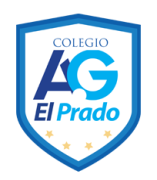 Teléfonos:  227499500  -   227476072www.colegioelprado.cl	direccioncolegioelprado@gmail.comRBD: 24790-1          Rosa Neira Lagos                                                                                   Curso: 3° básicoActividad  N° 4 Lenguaje y ComunicaciónNombre:________________________________________________________Fecha: ______________________Unidad N°1 “Un abrazo a la infancia”Páginas 10-15 texto del estudiante.Indicaciones:Antes de leer observa las imágenes y lee el vocabulario, para contextualizar lo que leerás.Lee el texto en voz alta. Subraya los nombres de los personajes que aparezcan y encierra en círculos las características o acontecimientos importantes.Lee el cuento “Pequeña Massai”. Luego desarrolla las actividades del número 1 a la 10. Completa el “Así comienzo” de la página 15.